Сотрудники ГИБДД беседуют со школьниками о безопасности на дорогахВ рамках профилактической акции «Зимние каникулы» сотрудники Госавтоинспекции и представители родительского дорожного патруля проводят совместные рейды вблизи пешеходных переходов у образовательных организаций. Целью подобных мероприятий является оказание помощи детям при пересечении проезжей части по дороге в школу, а также проведение профилактических бесед, направленных на повышение транспортной дисциплины в преддверии наступления новогодних каникул.Сотрудники полиции напомнили школьникам правила безопасного поведения на дороге, обратили внимание детей на возникновение "дорожных ловушек", характерных для зимнего периода времени, рекомендовали ребятам быть предельно внимательными на дороге. Участники профилактического мероприятия призывали родителей быть внимательными при переходе дороги и всегда показывать правильный пример для своих детей, а в вечернее время суток использовать световозвращающие элементы. Детям и их родителям рассказали о необходимости применения на верхней одежде и рюкзаках школьников световозвращающих элементов. Родителям-автомобилистам участники патруля безопасности разъяснили основные правила перевозки детей в автомобилях и призвали родителей быть примером для своих детей, используя ремни безопасности при передвижении в транспортном средстве. В ходе проверки было выявлено 1 нарушение по части 3 статьи 12.23 Кодекса об административных правонарушениях Российской Федерации (Нарушение требований к перевозке детей), санкция данного нарушения влечет в размере 3000 тысяч рублей. В целях снижения тяжести ДТП подобные мероприятии будут проводится и в дальнейшем.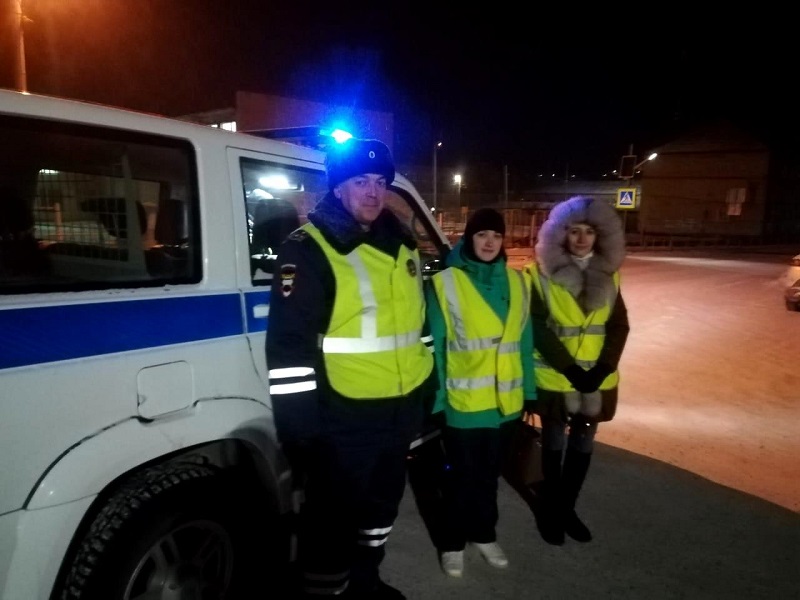 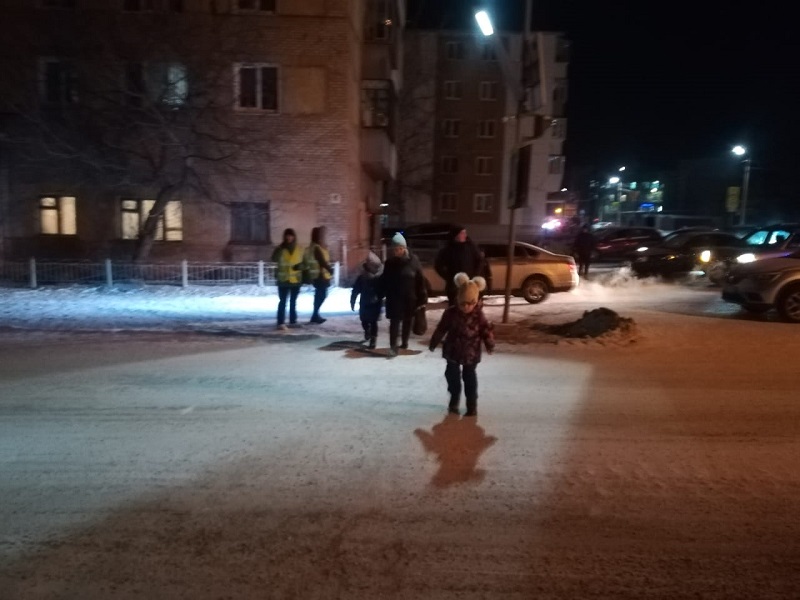 